 Year 6 – RE Autumn 1- Laws- Christianity- Golden Thread- Community Year 6 – RE Autumn 1- Laws- Christianity- Golden Thread- Community Year 6 – RE Autumn 1- Laws- Christianity- Golden Thread- CommunityWhat should I already know?What am I going to learn in this unit?Vocabulary I need to knowKnowledgeKnow the concept of ‘Faith’ (year 5).  Know the concept of ‘Justice’ (year 5). Awareness of the concept of Laws within your own life. SkillsI can describe and explain the concept being studied, relate it to the wider faith and express its significance within key religious festivals.  I can recognise that some features are different in the same religion and explain why this might be. InquireI can ask and respond to questions to identify the meaning of a key concept (Laws). I can explain my own understanding of the concept of Laws, the ways in relates to my life and why. CommunicateI can describe an important event and compare difference people’s accounts and experiences of this same event. I can explain how Jesus broke the laws and how this was acceptable. ContextualiseI can evaluate and offer thoughtful comments about the beliefs of a person/ community. I can express my own ideas on values concerning me and how religion affects how I behave.EvaluateI can give an accurate explanation as to the ways in which a religious person might value the concept of laws.I can then share my own views of the concept of laws giving reasons and examples for my viewpoint. ApplyI can explain how the concept of laws features in my own life and express its importance to me. I can provide examples of how the concept of laws features in my own life and the lives of others.  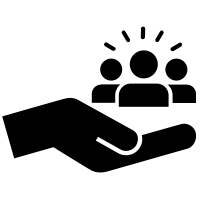 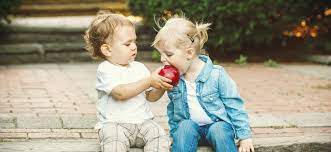 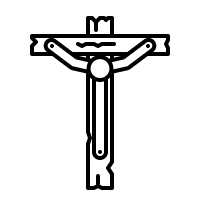 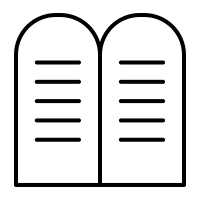 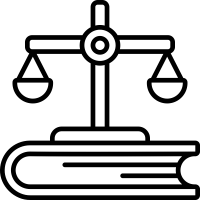 